Hays 	Central AppraisalDistrict   512-268-2522  ■   Lex Word Building  ■  21001 IH 35  ■  Kyle, Texas 78640  ■  Fax 512-713-0563 	          Members of the public may access this meeting on Zoom at the following link:Join Zoom Meeting 
https://us02web.zoom.us/j/84217649679?pwd=d3RKL1hHbDhyWGtwMW5kU2FNZXN2dz09 Meeting ID: 842 1764 9679 
Passcode: 656624 
One tap mobile 
+13462487799,,84217649679#,,,,,,0#,,656624# US (Houston) 
+16699009128,,84217649679#,,,,,,0#,,656624# US (San Jose) Dial by your location 
        +1 346 248 7799 US (Houston) 
        +1 669 900 9128 US (San Jose) 
        +1 253 215 8782 US (Tacoma) 
        +1 301 715 8592 US (Germantown) 
        +1 312 626 6799 US (Chicago) 
        +1 646 558 8656 US (New York) 
Meeting ID: 842 1764 9679 
Passcode: 656624 
Find your local number: https://us02web.zoom.us/u/kc1R5Sq6Qo Meeting Topic:ROOM Z-2 APPRAISAL REVIEW BOARD VIDEO HEARINGS AUGUST 11, 2020 – P.M. HEARINGS ONLYMeeting Time:AUGUST  11, 2020 01:00 PM Central Time (US and Canada)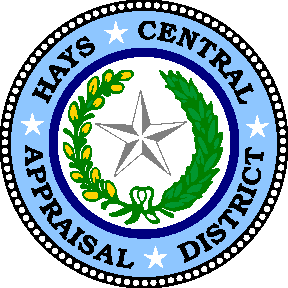 